Выпуск № 15 (378)23 апреля 2021 годаМУНИЦИПАЛЬНЫХ ПРАВОВЫХ АКТОВБУТУРЛИНОВСКОГО ГОРОДСКОГО ПОСЕЛЕНИЯБУТУРЛИНОВСКОГО МУНИЦИПАЛЬНОГО РАЙОНАВОРОНЕЖСКОЙ ОБЛАСТИВ сегодняшнем номере Вестника публикуются нормативные правовые акты Бутурлиновского городского поселения.Утвержден решением Совета народных          отпечатан в администрации Бутурлиновскогодепутатов Бутурлиновского городского          городского поселения по адресу: пл. Воли, 1поселения № 314 от 22.04.2009 года.               г. Бутурлиновка, Воронежская область, 397500Тираж: 15 экз. Объем: 4 листаБесплатноОтветственный за выпуск: Рачкова Л.А.учредитель: администрация Бутурлиновского городского поселения  Бутурлиновского муниципального района Воронежской областиСОДЕРЖАНИЕ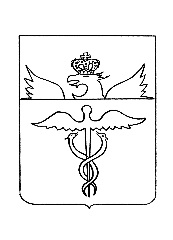 АдминистрацияБутурлиновского городского поселенияБутурлиновского муниципального районаВоронежской областиПостановлениеот 20.04.2021 г. № 159        г. БутурлиновкаО внесении изменений в постановление администрации Бутурлиновского городского поселения от 29.09.2014 № 369 «О формировании фонда капитального ремонта многоквартирных домов на счете регионального оператора»В связи с приведением в соответствие с действующим законодательством нормативно-правовых актов, администрация Бутурлиновского городского поселения Бутурлиновского муниципального района Воронежской областиПОСТАНОВЛЯЕТ:1. Внести в постановление администрации Бутурлиновского городского поселения от 29.09.2014 № 369 «О формировании фонда капитального ремонта многоквартирных домов на счете регионального оператора» следующие изменения:1.1. в перечне многоквартирных домов, расположенных на территории Бутурлиновского городского поселения Бутурлиновского муниципального района Воронежской области, собственники которых не выбрали способ формирования фонда капитального ремонта или выбранный ими способ не был реализован в шестимесячный срок с даты опубликования региональной программы капитального ремонта, являющимся приложением к постановлению, строки с порядковыми номерами №16, №40, №56, №57, №58, №59, №60, №61, №91 исключить;1.2. перечень многоквартирных домов, расположенных на территории Бутурлиновского городского поселения Бутурлиновского муниципального района Воронежской области, собственники которых не выбрали способ формирования фонда капитального ремонта или выбранный ими способ не был реализован в шестимесячный срок с даты опубликования региональной программы капитального ремонта, являющийся приложением к постановлению, дополнить строкой следующего содержания:«                                                                                                                                  ».2. Настоящее постановление опубликовать в официальном периодическом печатном издании «Вестник муниципальных правовых актов Бутурлиновского городского поселения Бутурлиновского муниципального района Воронежской области» и разместить в информационно-телекоммуникационной сети «Интернет» на официальном сайте органов местного самоуправления Бутурлиновского городского поселения Бутурлиновского муниципального района Воронежской области.3. Контроль исполнения настоящего постановления возложить на заместителя главы администрации Бутурлиновского городского поселения Е.Н. Буткова.Глава администрации Бутурлиновскогогородского поселения                                                                          А.В. Головков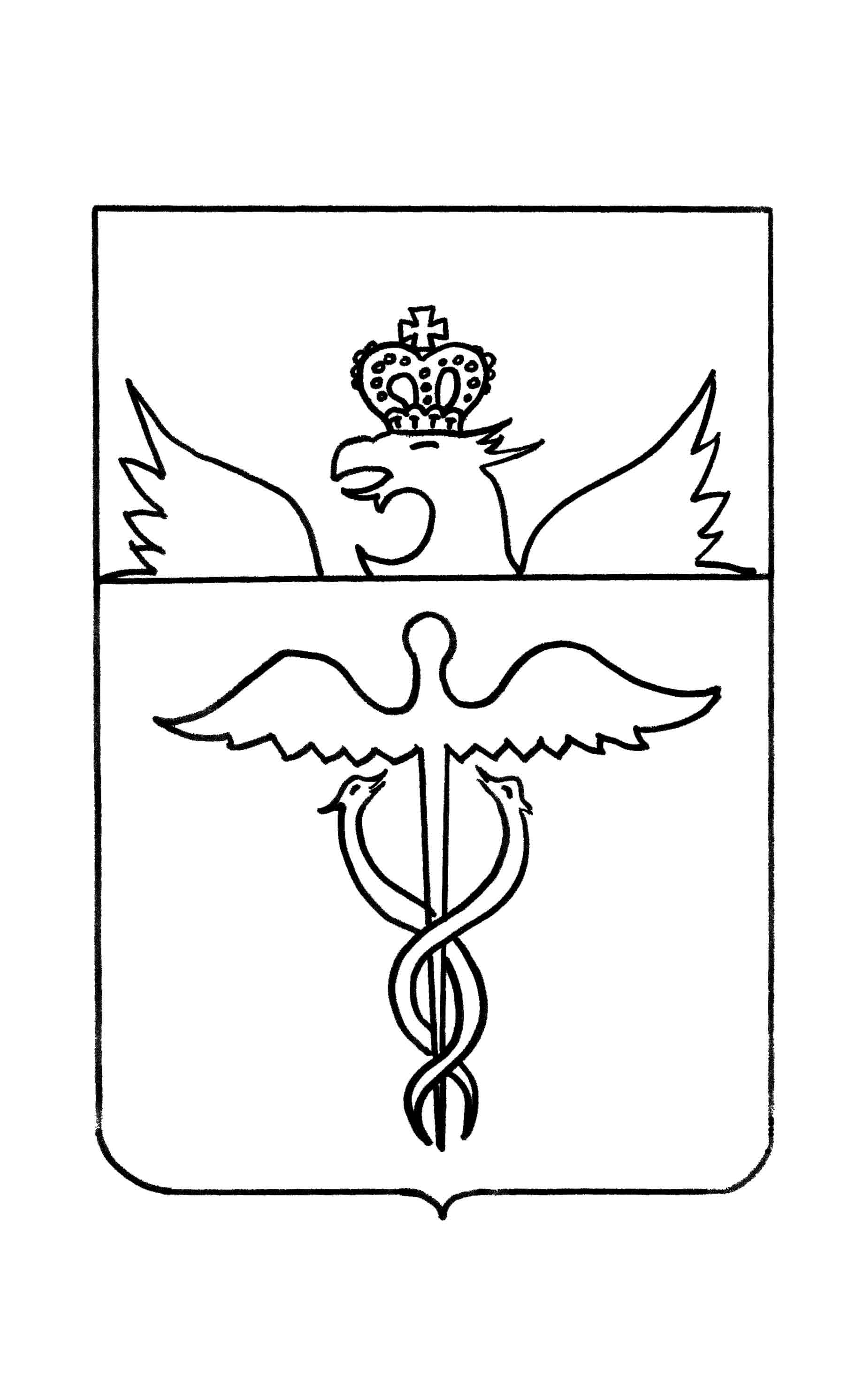 АдминистрацияБутурлиновского городского поселенияБутурлиновского муниципального районаВоронежской областиПостановлениеот 23.04.2021 г. № 165      г. БутурлиновкаО подготовке проекта изменений и назначении публичных слушаний по обсуждению проекта изменений в Правила благоустройства и содержания территории Бутурлиновского городского поселения Бутурлиновского муниципального района Воронежской областиВ соответствии с Градостроительным кодексом Российской Федерации, Федеральным законом от 06.10.2003 №131-ФЗ «Об общих принципах организации местного самоуправления в Российской Федерации», Уставом Бутурлиновского городского поселения, решением Совета народных депутатов Бутурлиновского городского поселения от 28.06.2018 № 177 «Об утверждении Положения о порядке проведения публичных слушаний и общественных обсуждений на территории Бутурлиновского городского поселения Бутурлиновского муниципального района Воронежской области», администрация Бутурлиновского городского поселенияПОСТАНОВЛЯЕТ:1. Разработать проект изменений в Правила благоустройства и содержания территории Бутурлиновского городского поселения Бутурлиновского муниципального района Воронежской области.2. Публичные слушания по обсуждению проекта изменений в Правила благоустройства и содержания территории Бутурлиновского городского поселения Бутурлиновского муниципального района Воронежской области провести 25 мая 2021 года в 10 часов 00 мин. в актовом зале администрации Бутурлиновского городского поселения по адресу: Воронежская область, г. Бутурлиновка, пл. Воли, 1.3. Утвердить Оргкомитет по подготовке и проведению публичных слушаний, организации приема и рассмотрению предложений и замечаний (далее по тексту — Оргкомитет) в составе:Председатель Оргкомитета: Головков Александр Васильевич — глава администрации Бутурлиновского городского поселения.Заместитель председателя Оргкомитета: Бутков Евгений Николаевич — заместитель главы администрации Бутурлиновского городского поселения.Секретарь Оргкомитета: Лапковская Светлана Алексеевна — старший инженер по градостроительству и вопросам землепользования МКУ «Управление городского хозяйства» (по согласованию).Члены Оргкомитета:Ильин Максим Викторович — главный специалист администрации Бутурлиновского городского поселения;Филатов Виктор Николаевич — депутат Совета народных депутатов Бутурлиновского городского поселения (по согласованию);Акиньшина Галина Ивановна — директор МКУ «Управление городского хозяйства» (по согласованию);Прохоренко Сергей Михайлович — старший инженер по вопросам ЖКХ МКУ «Управление городского хозяйства» (по согласованию). 4. Определить следующий порядок участия в обсуждении проекта изменений в Правила благоустройства и содержания территории Бутурлиновского городского поселения Бутурлиновского муниципального района Воронежской области.4.1. Граждане, зарегистрированные в Бутурлиновском городском поселении, обладающие активным избирательным правом, представители политических партий, общественных объединений и некоммерческих организаций, предприятий и учреждений всех форм собственности, расположенных на территории поселения имеют право:- ознакомиться с проектом изменений в Правила благоустройства и содержания территории Бутурлиновского городского поселения Бутурлиновского муниципального района Воронежской области в администрации Бутурлиновского городского поселения (каб. № 3) и в информационно-телекоммуникационной сети «Интернет» на официальном сайте органов местного самоуправления Бутурлиновского городского поселения;- направлять (представлять) замечания и предложения по проекту изменений в Правила благоустройства и содержания территории Бутурлиновского городского поселения Бутурлиновского муниципального района Воронежской области;- принять участие в публичных слушаниях по обсуждению проекта изменений в Правила благоустройства и содержания территории Бутурлиновского городского поселения Бутурлиновского муниципального района Воронежской области.4.2. Определить место нахождения Оргкомитета: Воронежская область, город Бутурлиновка, площадь Воли, 1 (администрация Бутурлиновского городского поселения, каб. № 3), тел. 8 (47361) 2-26-56, приемные часы – с 9.00 до 17.00 часов. Предложения и замечания по проекту изменений в Правила благоустройства и содержания территории Бутурлиновского городского поселения Бутурлиновского муниципального района Воронежской области представленные нарочно или направленные по почте, принимаются к рассмотрению до 24 мая 2021 года и рассматриваются Оргкомитетом открыто и гласно с приглашением для участия в рассмотрении лиц, направивших замечания и предложения.5. Оргкомитету подготовить и провести публичные слушания, рассмотреть и систематизировать все предложения по обсуждению проекта изменений в Правила благоустройства и содержания территории Бутурлиновского городского поселения Бутурлиновского муниципального района Воронежской области, сделать по ним заключение и представить на рассмотрение в администрацию Бутурлиновского городского поселения.6. Опубликовать настоящее постановление в официальном периодическом печатном издании «Вестник муниципальных правовых актов Бутурлиновского городского поселения Бутурлиновского муниципального района Воронежской области» и разместить на официальном сайте органов местного самоуправления Бутурлиновского городского поселения в информационно-телекоммуникационной сети «Интернет».Глава администрации Бутурлиновского городского поселения							        А.В. ГоловковИНФОРМАЦИОННОЕ СООБЩЕНИЕПостановлением администрации Бутурлиновского городского поселения от 23.04.2021 №165 «О подготовке проекта изменений и назначении публичных слушаний по обсуждению проекта изменений в Правила благоустройства и содержания территории Бутурлиновского городского поселения Бутурлиновского муниципального района Воронежской области» проведение публичных слушаний по обсуждению проекта изменений в Правила благоустройства и содержания территории Бутурлиновского городского поселения Бутурлиновского муниципального района Воронежской области назначено на 25 мая 2021 года в 10 часов 00 мин. в администрации Бутурлиновского городского поселения Бутурлиновского муниципального района по адресу: 397500, Российская Федерация, Воронежская область, город Бутурлиновка, площадь Воли, 1.Граждане, зарегистрированные в Бутурлиновском городском поселении, обладающие активным избирательным правом, представители политических партий, общественных объединений и некоммерческих организаций, предприятий и учреждений всех форм собственности, расположенных на территории Бутурлиновского городского поселения, имеют право: - ознакомиться с проектом изменений в Правила благоустройства и содержания территории Бутурлиновского городского поселения Бутурлиновского муниципального района Воронежской области; - направить (представить) замечания и предложения по проекту изменений в Правила благоустройства и содержания территории Бутурлиновского городского поселения Бутурлиновского муниципального района Воронежской области;- принять участие в публичных слушаниях по проекту изменений в Правила благоустройства и содержания территории Бутурлиновского городского поселения Бутурлиновского муниципального района Воронежской области.Предложения и замечания по проекту изменений в Правила благоустройства и содержания территории Бутурлиновского городского поселения Бутурлиновского муниципального района Воронежской области представленные нарочно или направленные по почте, принимаются к рассмотрению до 24 мая 2021 года и рассматриваются Оргкомитетом открыто и гласно с приглашением для участия в рассмотрении лиц, направивших замечания и предложения.ИНФОРМАЦИОННОЕ СООБЩЕНИЕС 19 апреля по 30 мая бутурлиновцы могут получить консультативную помощь, связанную с проведением рейтингового голосования за объекты благоустройства, работой платформы и возможностью повлиять на то, какие общественные пространства будут благоустроены в 2022 году.

Круглосуточную горячую линию запустил Минстрой России.

Единый бесплатный номер 8 (800) 600-20-13 доступен для каждого жителя из любого уголка России.

Получить разъяснения о федеральном проекте и об объектах, по которым проводится голосование жители также смогут у волонтеров.

Общероссийское голосование пройдет с 26 апреля по 30 мая на платформе http://36.gorodsreda.ru/. Объекты, набравшие наибольшее число голосов, войдут в федеральный проект «Формирование комфортной городской среды» нацпроекта «Жилье и городская среда» и будут благоустроены в 2022 году. В голосовании смогут принять участие все граждане старше 14 лет.1Постановление администрации Бутурлиновского городского поселения от 20.04.2021 года №159 «О внесении изменений в постановление администрации Бутурлиновского городского поселения от 29.09.2014 № 369 «О формировании фонда капитального ремонта многоквартирных домов на счете регионального оператора»»2Постановление администрации Бутурлиновского городского поселения от 23.04.2021 года №165 «О подготовке проекта изменений и назначении публичных слушаний по обсуждению проекта изменений в Правила благоустройства и содержания территории Бутурлиновского городского поселения Бутурлиновского муниципального района Воронежской области»3Информационное сообщение о назначении публичных слушаний по обсуждению проекта изменений в Правила благоустройства и содержания территории Бутурлиновского городского поселения Бутурлиновского муниципального района Воронежской области4Информационное сообщение об открытии горячей линии по вопросам рейтингового голосования за объекты благоустройства97г. Бутурлиновка, ул. Заводская, 34а